Härmed erbjuds Du ett prova-på-medlemskap i HCC!
Förutsatt att du inte tidigare varit medlem i våran förening.
Till en kostnad av 100kr som betalas in på vårat BGnr: 5186-1821 
alternativt Swish: 123 668 66 46.

Du som medlem kommer att få våran tidning och erbjuds att delta i föreningens aktiviteter. 
Meddela din katts uppfödare om Du vill anta detta erbjudande!
(Glöm inte att fylla i namn och adress på inbetalningen)
Anmälan skickas av UPPFÖDAREN till föreningens ordförande




_________________________________________________
Stambokförare


_________________________________________________
Plats och datum


_________________________________________________
Uppfödarens underskriftKattens namn:
Ägare:Gatuadress:Postadress:Telefon:Email adress:Provmedlemskapet gäller till och med: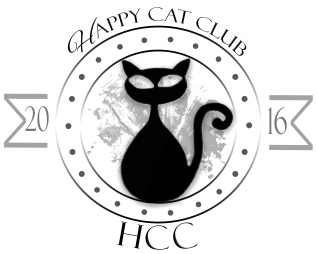 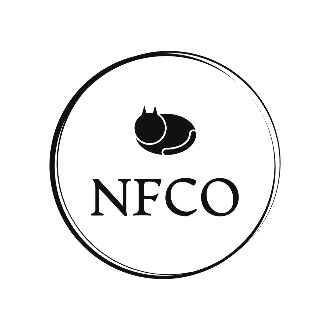 